CELEBRATING PENTECOST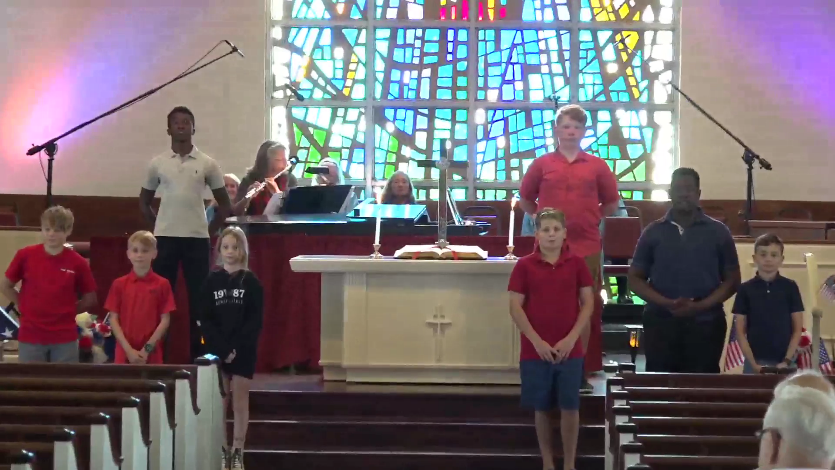 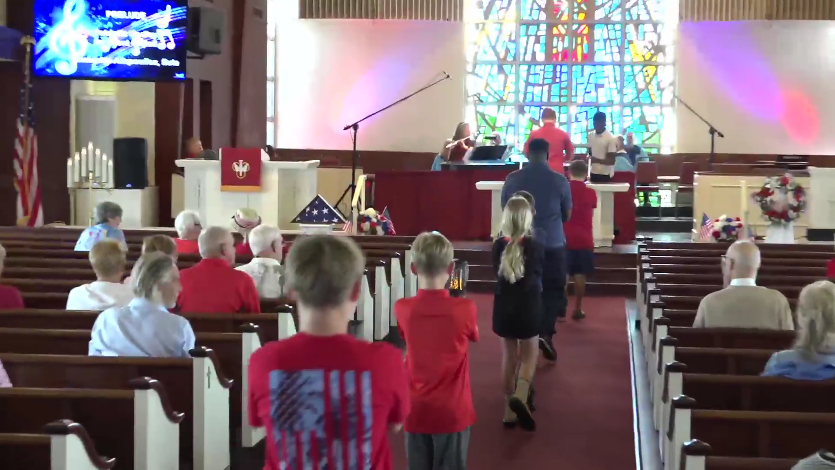 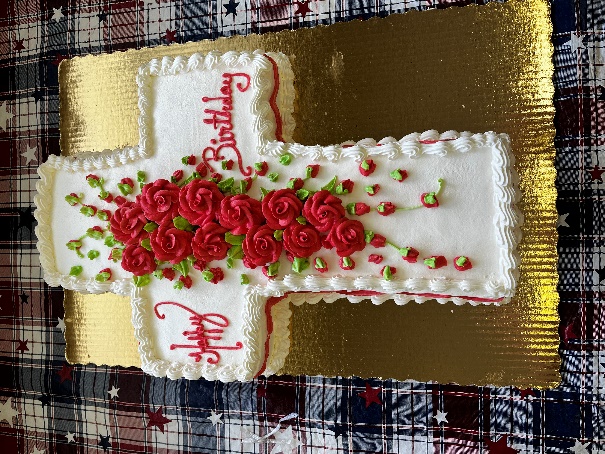 HAPPY ANNIVERSARY, PASTOR!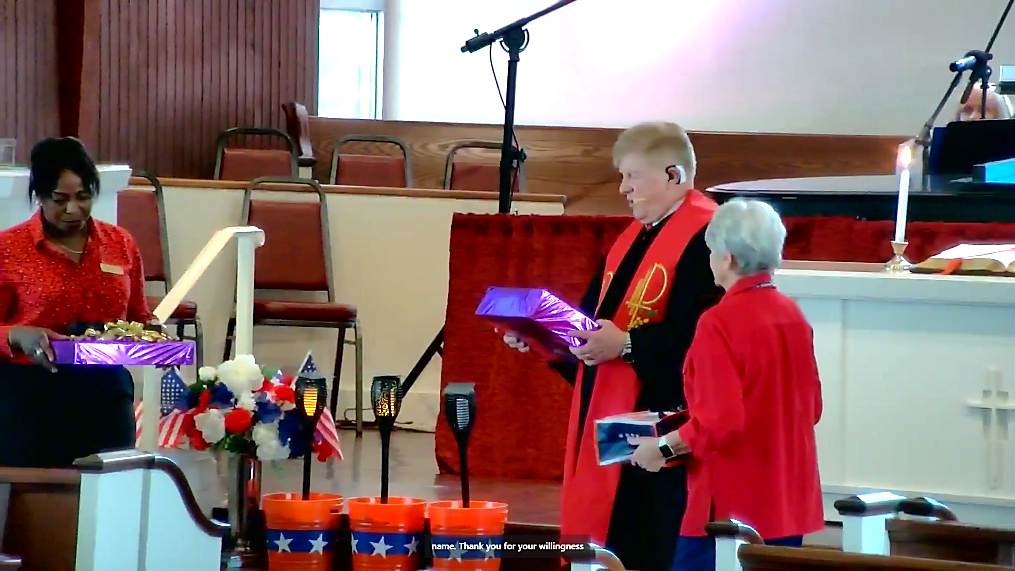 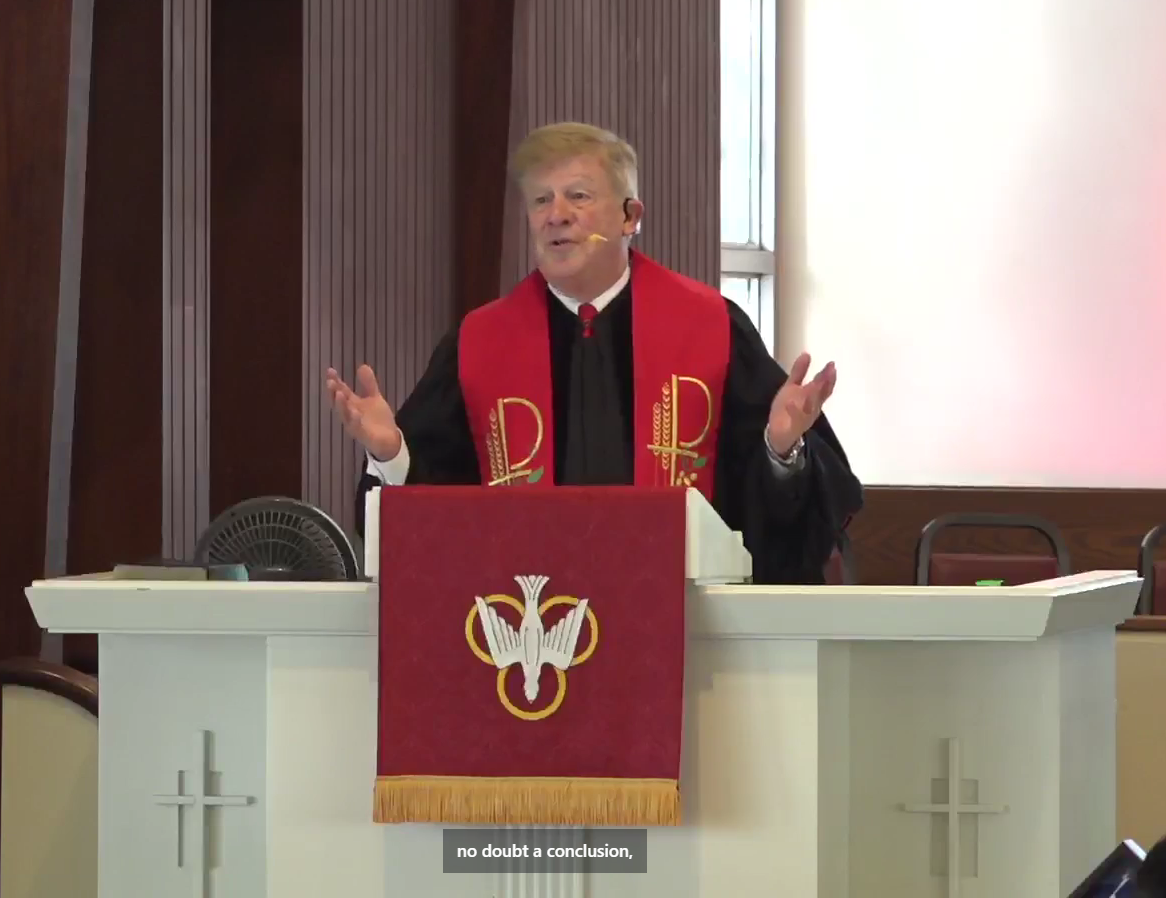 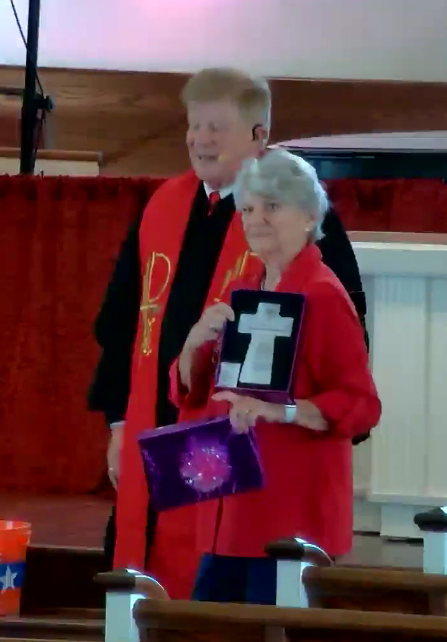 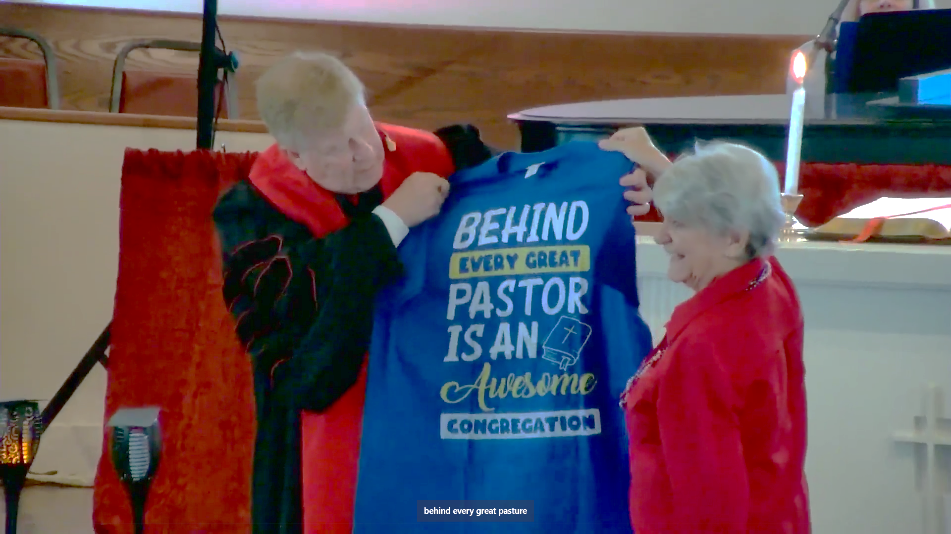 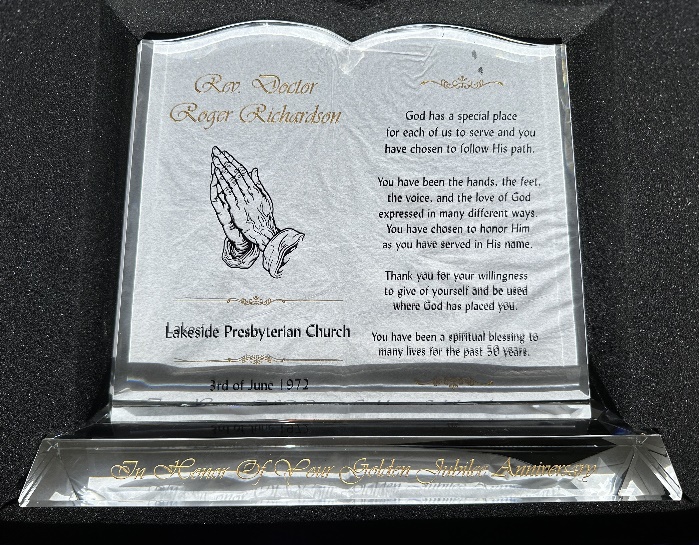 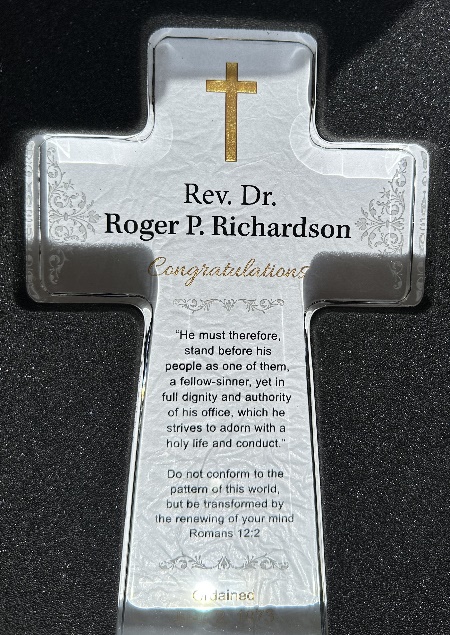 MEMORIAL DAY LUNCH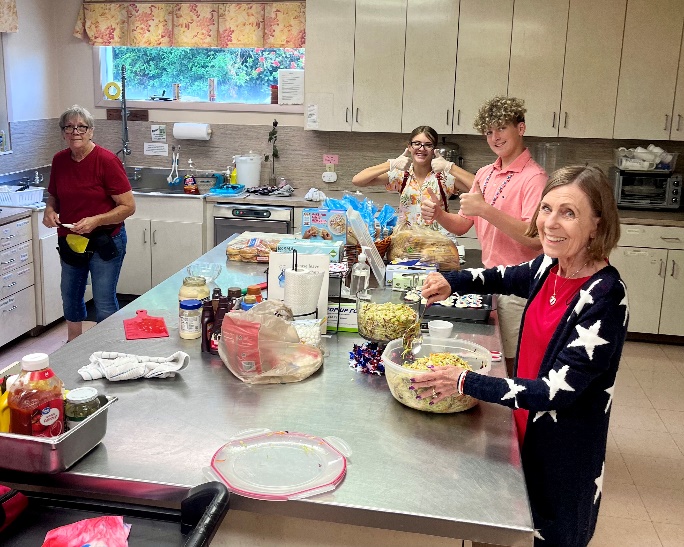 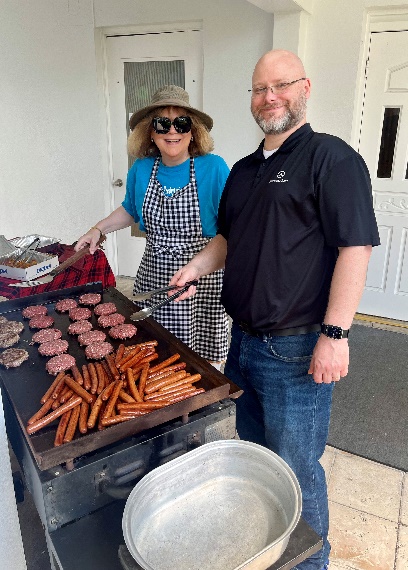 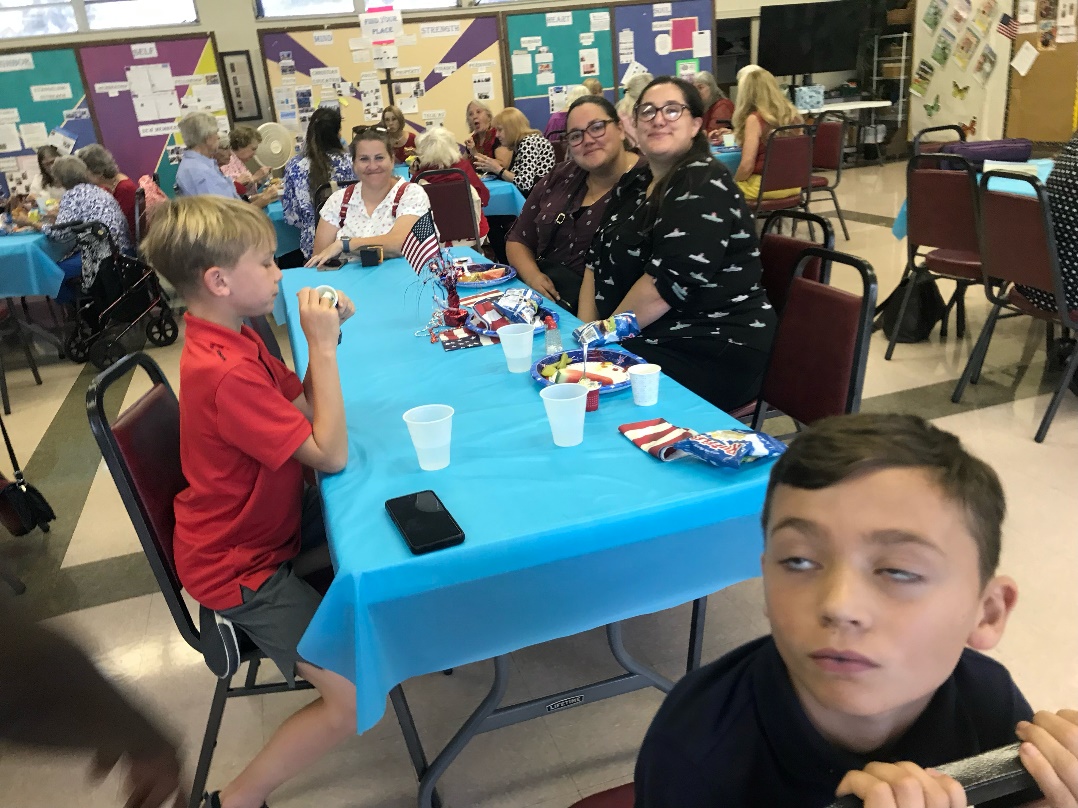 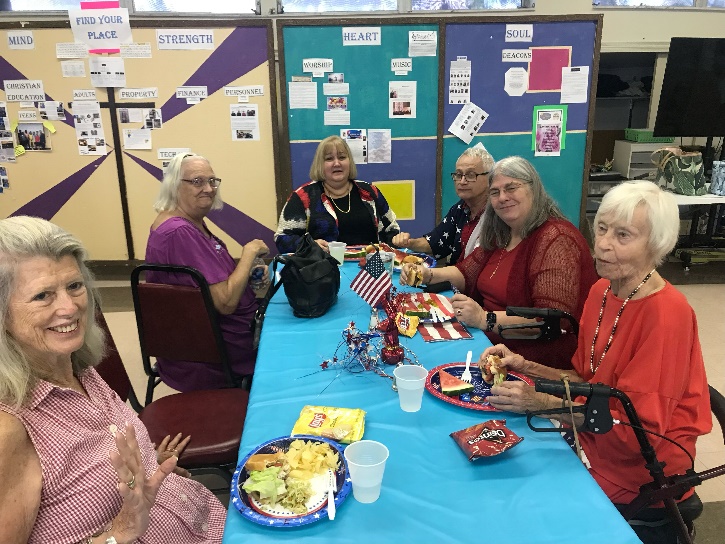 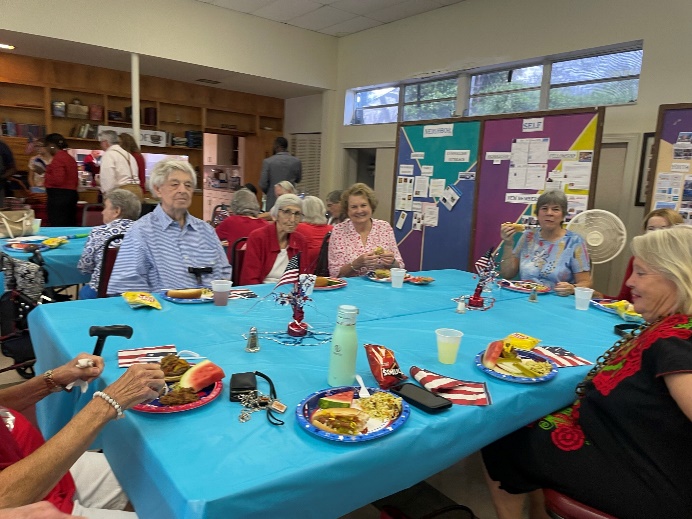 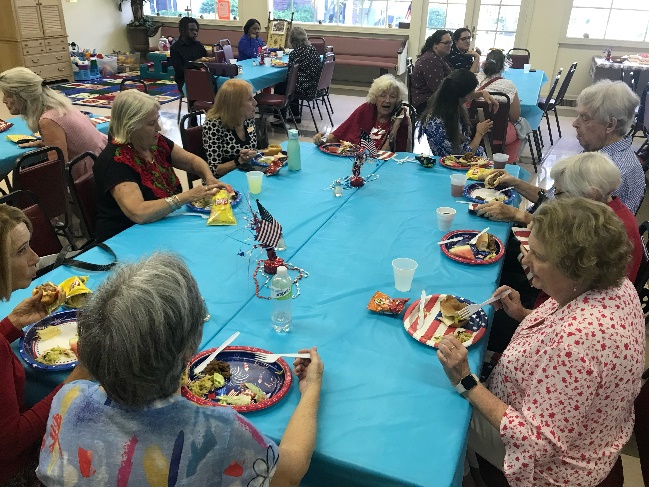 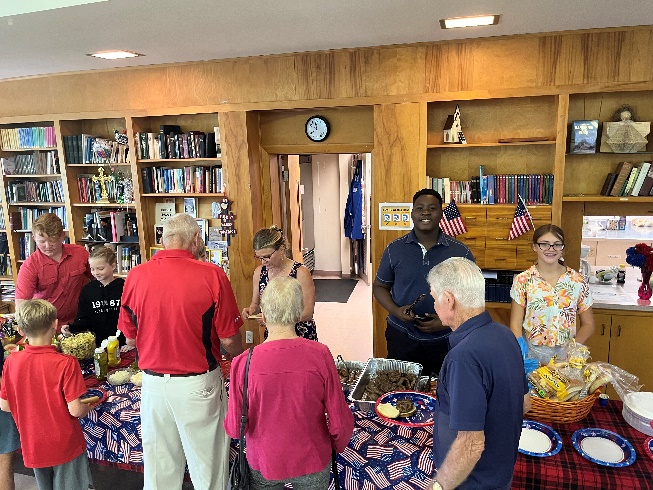 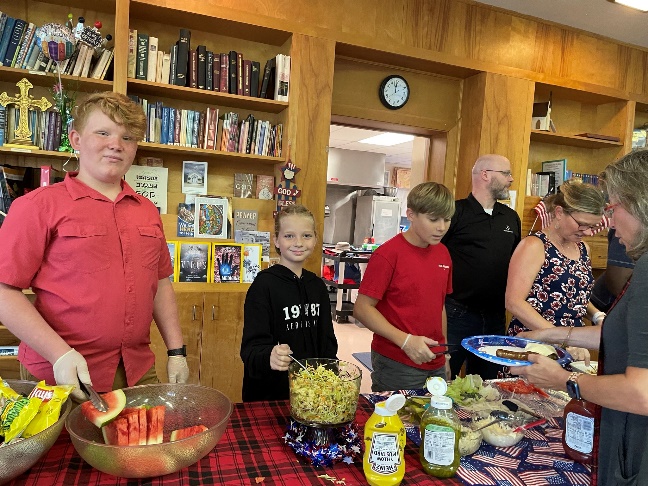 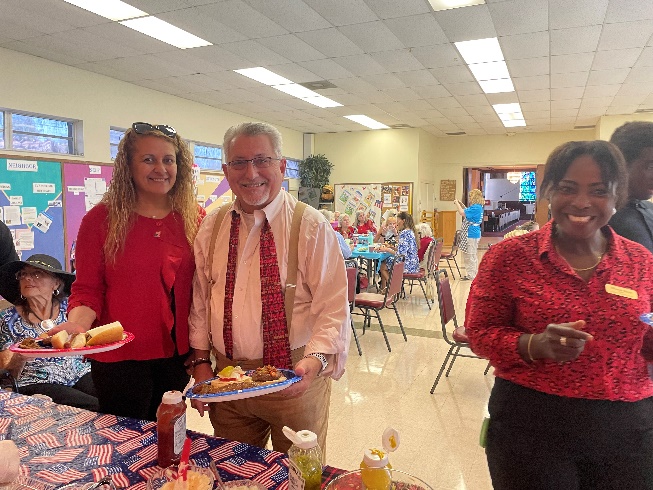 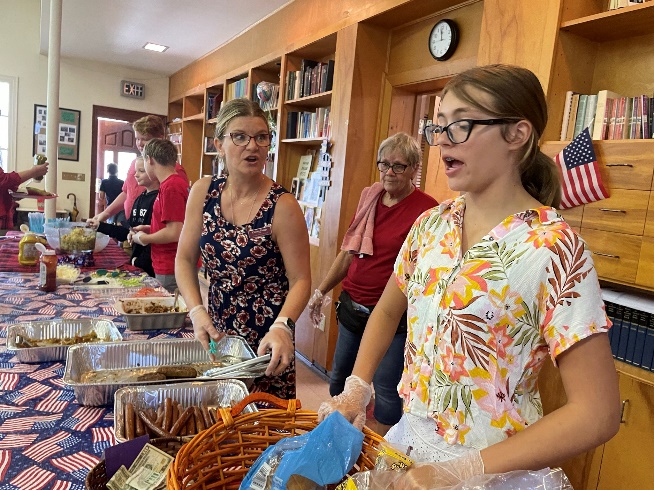 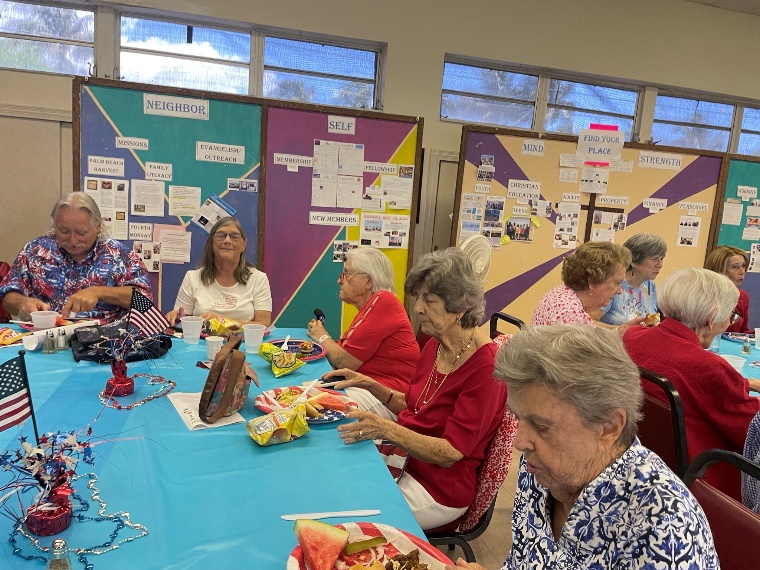 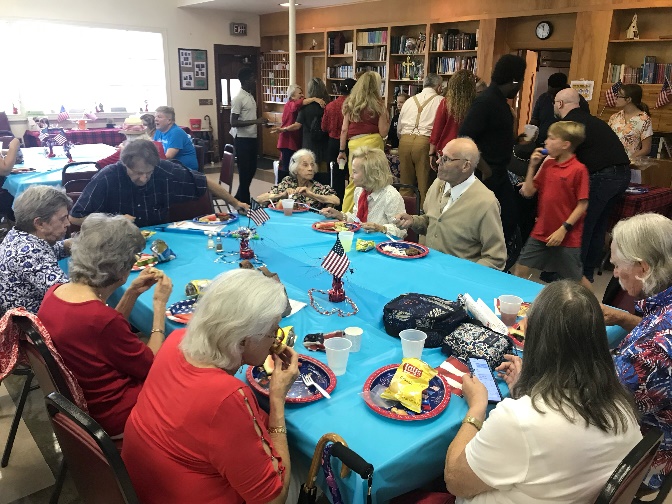 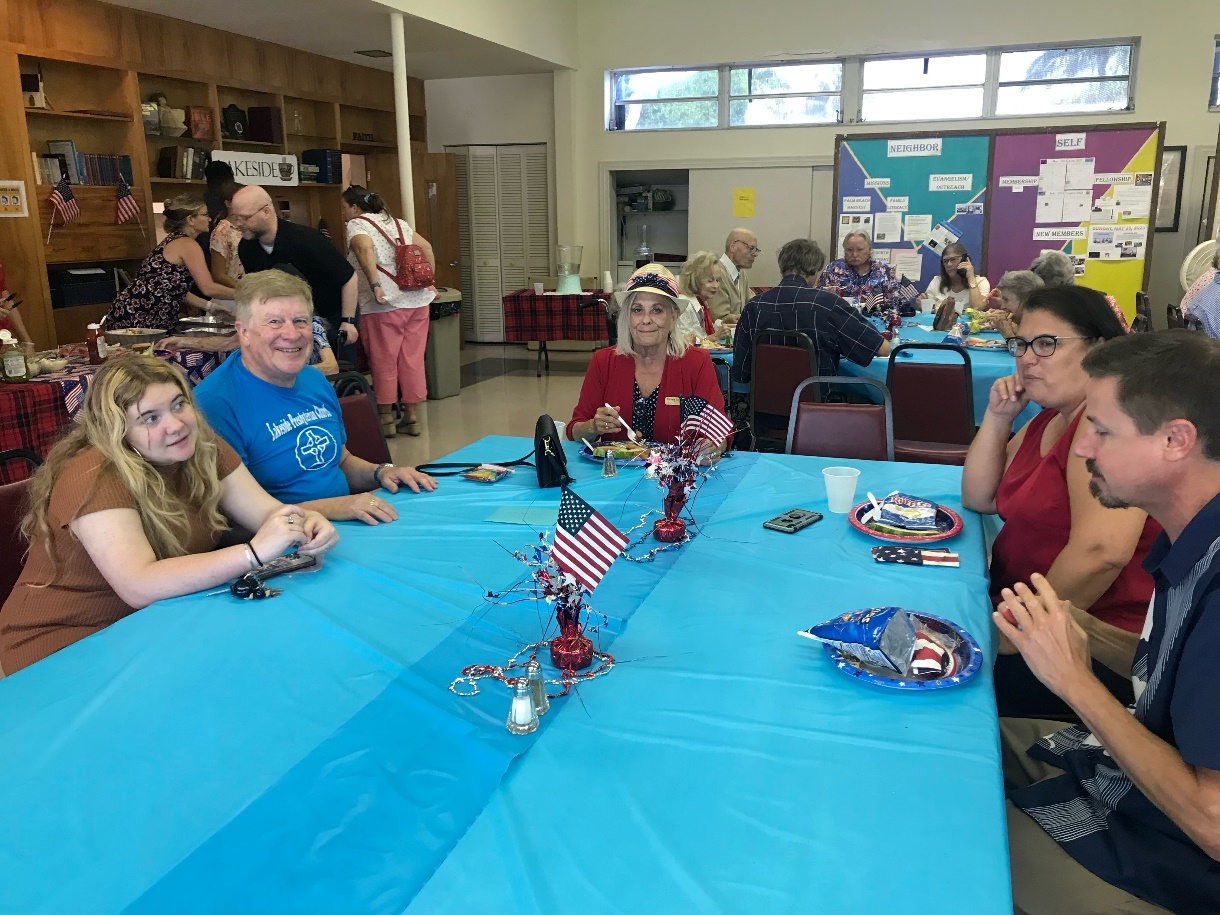 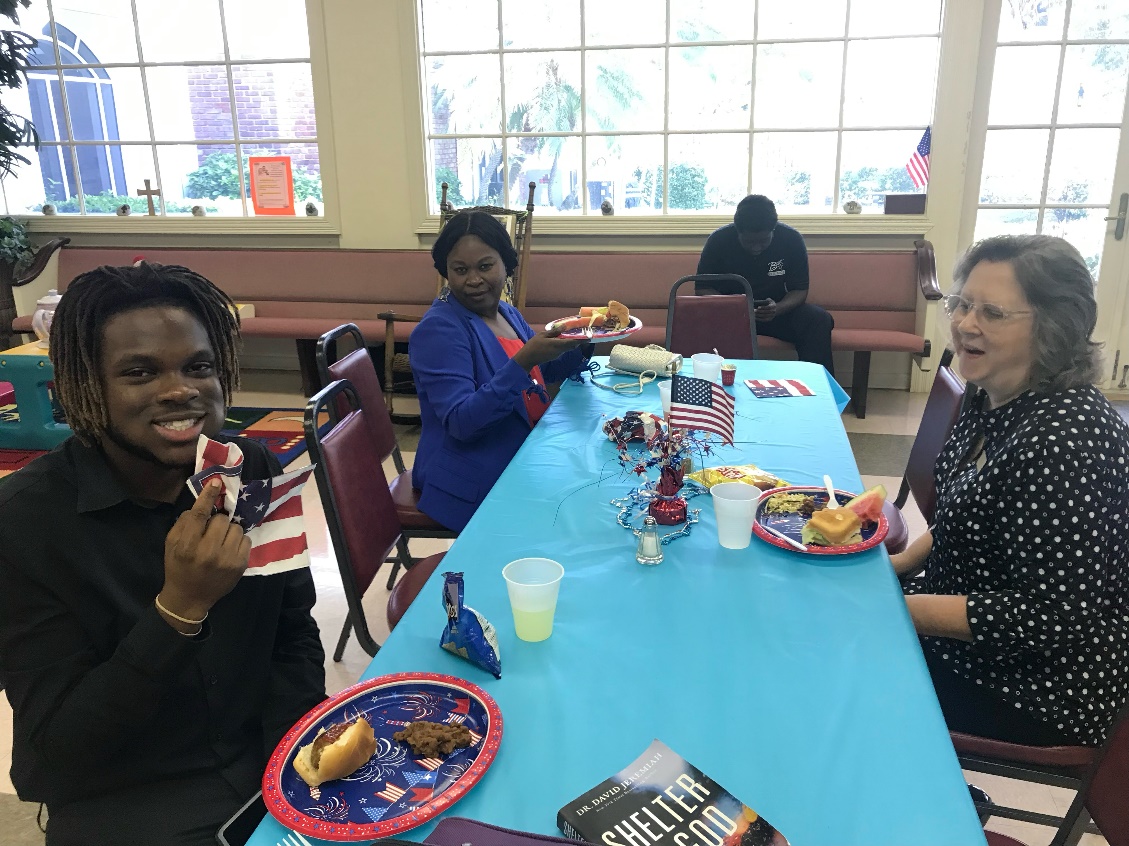 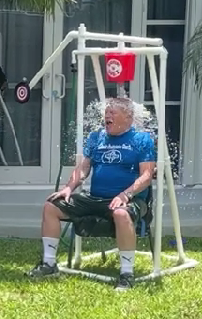 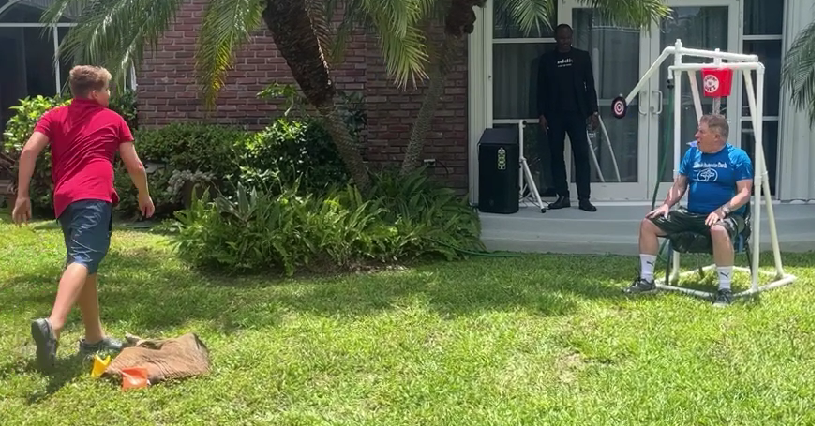 